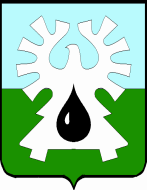 МУНИЦИПАЛЬНОЕ ОБРАЗОВАНИЕ ГОРОД УРАЙХанты-Мансийский автономный округ-ЮграАДМИНИСТРАЦИЯ ГОРОДА УРАЙпостановлениеот _________________                                                                                                        №____О внесении изменений в приложение к постановлению администрации города Урай от 25.10.2012 №3362 «Об утверждении перечня документов, необходимых для принятия граждан на учет в качестве нуждающихся в жилых помещениях»На основании пункта 2 статьи 16 Закона Ханты-Мансийского автономного округа – Югры от 06.07.2005 №57-оз «О регулировании отдельных жилищных отношений в Ханты-Мансийском автономном округе – Югре», распоряжения Правительства Российской Федерации от 01.11.2016 № 2326-р «Об утверждении перечня документов и сведений, находящихся в распоряжении отдельных федеральных органов исполнительной власти и необходимых для предоставления государственных и муниципальных услуг исполнительным органам государственной власти субъектов Российской Федерации и органам местного самоуправления»:1. Внести следующие изменения в приложение к постановлению администрации города Урай от 25.10.2012 №3362 «Об утверждении перечня документов, необходимых для принятия граждан на учет в качестве нуждающихся в жилых помещениях»:1.1. Пункт 4 исключить.1.2. В подпункте 9.12 пункта 9  слова «от 30.11.2015» заменить словами «от 13.11.2015».1.3. В примечании слова «в пунктах 1-4» заменить словами «в пунктах 1-3».2. Опубликовать постановление в газете «Знамя» и разместить на официальном сайте органов местного самоуправления города Урай в информационно-телекоммуникационной сети «Интернет».3. Контроль за выполнением постановления возложить на первого заместителя главы города Урай В.В.Гамузова.Глава города Урай                                                                                                     А.В.Иванов